HASIČI RADÍ OBČANŮMVánoce, Vánoce přicházejí!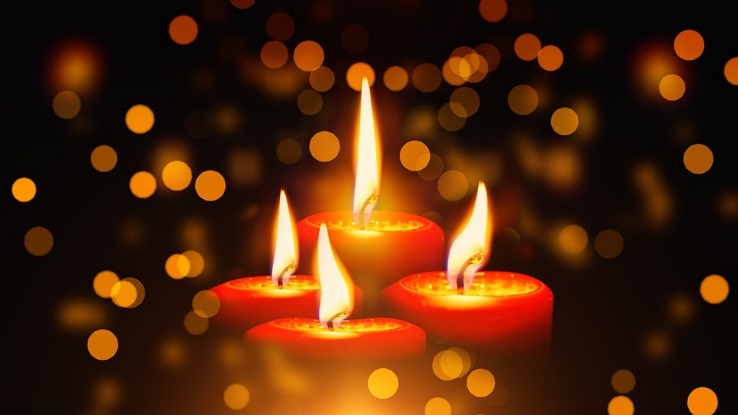 Tak jako každý rok, i letos se přiblížila doba Vánoc. A co by to bylo za svátky, kdybychom nezapálili svíčky na adventním věnci, nerozsvítili stromeček a neuvařili dobré jídlo. Pohádková atmosféra vánočních svátků se však může změnit v ohňové peklo, smích za slzy, krása v katastrofu. A jak tomu předejít? Věnujte prosím čas následujícím řádkům:Hořící svíčky umisťujte dostatečně daleko od hořlavých materiálů na nehořlavou podložku, která brání jejich přímému kontaktu s podkladem (ubrusem, chvojím apod.) a zajistěte, aby nehrozilo jejich převrácení.Dávejte pozor na děti, zvířata, průvan v bytě. Může dojít k převrácení svíček a k následnému požáru.Adventní věnce, sloužící pouze jako dekorace v žádném případě nezapalujte.Osvětlení vánočních stromečků kupujte nejlépe v běžné prodejní síti, opatřené českým návodem použití a s příslušnými certifikáty.Pokud máte na vánočním stromku klasické svíčky a prskavky, mějte ho neustále pod dozorem. Nikdy nenechávejte hořící svíčky bez dozoru dospělé osoby, nenechte s nimi manipulovat děti.Vždy se přesvědčte, že jste před odchodem z místnosti, bytu, v případě uložení se ke spánku, svíčky uhasili. Při pečení, vaření a smažení nenechávejte bez dozoru zapnutý sporák nebo vařič, postupujte obezřetně, aby nedošlo ke vznícení připravovaných potravin.Hořící olej na pánvi nikdy nehaste vodou, zamezte přístupu vzduchu např. pokličkou, plechem na pečení nebo namočenou utěrkou.Při použití pyrotechniky se vždy řiďte návodem! Odpalujte ji výhradně ve volných prostranstvích, dostatečně daleko od lidí, domů, parkujících aut. Hasičský záchranný sbor Libereckého kraje přeje klidný čas adventu a krásné vánoční svátky!autor: kpt. Mgr. Michaela StaráHZS Libereckého kraje